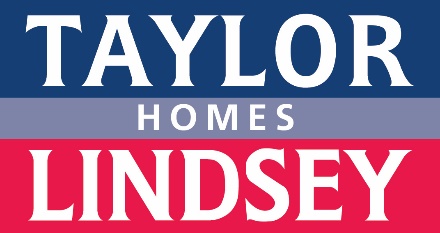 APPLICATION FOR RENTED PROPERTYPlease complete and return to:Taylor Lindsey Ltd, 98 Searby Road, Lincoln LN2 4DTalongside Photographic IdentificationFIRST APPLICANTFINANCIAL INFORMATIONSECOND APPLICANTFINANCIAL INFORMATION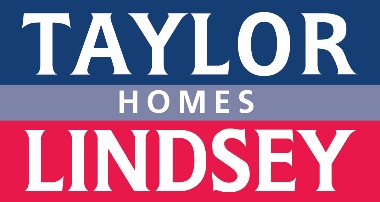 Date:Property Applied for:Rent PCM:Deposit:Please list all people who will be residing at the property including all ages of any children:Do you need to give Notice? (Yes/No)Notice Period:Do you have Pets? (Yes/No)If yes, please specify:Do you own: (Car/ Commerical Vehicle/ Caravan)Do you Smoke? (Yes/No)Title:First Name:Middle Name:Surname:Previous Names:Date of Birth:Marital Status:Nationality:Passport Number:National Insurance No:Contact DetailsContact DetailsContact DetailsContact DetailsMobile Number:Work Number:Email Address:Current Address:Previous Address if less than 3 years:Residential Status:Property Owner Council Rented Private Rented Living with Friends/Relatives Property Owner Council Rented Private Rented Living with Friends/Relatives Property Owner Council Rented Private Rented Living with Friends/Relatives Reason for leaving:Have you received notice to leave?Present Landlords details if applicable: Current Rent Paid:Previous Rent Arrears:Current Rent Paid:Previous Rent Arrears:Next of Kin (This should not be your spouse)Next of Kin (This should not be your spouse)Next of Kin (This should not be your spouse)Next of Kin (This should not be your spouse)Name Relationship:Address:Telephone Number:Have you ever been refused a tenancy or had possession action taken against you? (Yes/ No  -If yes please give details on a separate sheet)Employment Status:EmployedSelf EmployedRetiredIndependent Means UnemployedHomemakerEmployedSelf EmployedRetiredIndependent Means UnemployedHomemakerEmployedSelf EmployedRetiredIndependent Means UnemployedHomemakerOccupation:Current Employer:Address:Length in current employment:Gross Salary:Employer Contact Name:Contact Position:Telephone Number:Email Address:Is your position:PermanentTemporary ContractPermanentTemporary ContractPermanentTemporary ContractIs your position:Full TimePart TimeNo of Hours per week:Do you have any reason to suspect your employment will change: (If yes please give details on a separate sheet)Do you have any reason to suspect your employment will change: (If yes please give details on a separate sheet)Do you have any reason to suspect your employment will change: (If yes please give details on a separate sheet)Rent Payment:   Own meansHousing BenefitOwn means & Housing Benefit Do you have any CCJ’s, Court Decrees, Bankruptcy, Administration Orders, Individual Voluntary Arrangements, any other adverse credit history whether settled or not or a Criminal Record?    (Yes/No - if yes, please give details on separate sheet) Bank DetailsBank DetailsBank DetailsBank DetailsBank Name:Address:Sort Code:Account Number:Title:First Name:Middle Name:Surname:Previous Names:Date of Birth:Marital Status:Nationality:Passport Number:National Insurance No:Contact DetailsContact DetailsContact DetailsContact DetailsMobile Number:Work Number:Email Address:Current Address:Previous Address if less than 3 years:Residential Status:Property Owner Council Rented Private Rented Living with Friends/Relatives Property Owner Council Rented Private Rented Living with Friends/Relatives Property Owner Council Rented Private Rented Living with Friends/Relatives Reason for leaving:Have you received notice to leave?Present Landlords details if applicable: Current Rent Paid:Previous Rent Arrears:Current Rent Paid:Previous Rent Arrears:Next of Kin (This should not be your spouse)Next of Kin (This should not be your spouse)Next of Kin (This should not be your spouse)Next of Kin (This should not be your spouse)Name Relationship:Address:Telephone Number:Have you ever been refused a tenancy or had possession action taken against you? (Yes/ No  -If yes please give details on a separate sheet)Employment Status:EmployedSelf EmployedRetiredIndependent Means UnemployedHomemakerEmployedSelf EmployedRetiredIndependent Means UnemployedHomemakerEmployedSelf EmployedRetiredIndependent Means UnemployedHomemakerOccupation:Current Employer:Address:Length in current employment:Gross Salary:Employer Contact Name:Contact Position:Telephone Number:Email Address:Is your position:PermanentTemporary ContractPermanentTemporary ContractPermanentTemporary ContractIs your position:Full TimePart TimeNo of Hours per week:Do you have any reason to suspect your employment will change: (If yes please give details on a separate sheet)Do you have any reason to suspect your employment will change: (If yes please give details on a separate sheet)Do you have any reason to suspect your employment will change: (If yes please give details on a separate sheet)Rent Payment:   Own meansHousing BenefitOwn means & Housing Benefit Do you have any CCJ’s, Court Decrees, Bankruptcy, Administration Orders, Individual Voluntary Arrangements, any other adverse credit history whether settled or not or a Criminal Record?    (Yes/No - if yes, please give details on separate sheet) Bank DetailsBank DetailsBank DetailsBank DetailsBank Name:Address:Sort Code:Account Number:ADDITIONAL INFORMATION